                             C. R. A. L. del GRUPPO BANCARIO MONTE DEI PASCHI DI SIENA                        Siena, Via dei Termini n. 31                Tel. 0577/552289	  e-mail: segreteria@cralmontepaschi.it Circolare n.124/2022– SEZIONE TENNIS            	 	 	 	    Siena, 8 Novembre 2022  A   T U T T I   I   S O C I ABBONAMENTO C.T. SIENA VICO ALTO 2023 La Sezione Tennis ed il Circolo Tennis Siena Vico Alto hanno stipulato una convenzione per il pagamento della quota relativa alla frequenza per l’anno 2023 del Circolo Tennis da parte dei Soci del Circolo stesso. I Soci interessati dovranno far pervenire, entro il 31 Dicembre 2022, il modello di adesione in calce alla presente al Sig. GABRIELE DEL CORTO  c/o Segreteria CRAL BMPS - Via dei Termini n.31 Siena o a mezzo fax n.: 0577-552289 o per e-mail a :   segreteria@cralmontepaschi.it L’importo sarà rateizzato in CINQUE RATE MENSILI CONSECUTIVE mediante addebito in c/c a partire dal mese di gennaio 2023. Si ricorda, inoltre, che dovrà essere indicato il tipo di abbonamento che il Socio intende sottoscrivere. Cordiali salutiIL PRESIDENTE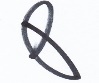 Modulo di adesione Circ. n. 122/2022 – ABBONAMENTO C.T. SIENA VICO ALTO 2023 Io sottoscritto email ADERISCE a quanto stabilito nella circolare di cui sopra e pertanto AUTORIZZA il CRAL ad effettuare, per suo conto, il pagamento della quota prevista per l’anno 2023 al C.T. VICO ALTO per l’importo complessivo di €_______________________ che corrisponde a: TIPO DI ABBONAMENTO SOCIO ORDINARIO              FORFAIT DI UN FAMILIARE        SENZA FORFAIT   FORFAIT ILLIMITATO         FORFAIT LIMITATO     CHIEDE di rimborsare al CRAL l’importo di cui sopra mediante ADDEBITO SUL C/C  N. _____________.______ presso Filiale di __________________________.______________  IBAN: _________________________________________________________    in cinque rate mensili a decorrere dal mese di GENNAIO 2023 	 	   in unica soluzione Data _______________________             	 	Firma ________________________________________________________ Socio del CRAL,  matr. n. Tel.cell. in servizio presso Tel. ufficio  in quiescenza 	Tel. abitazione 